Проект по теме:Безопасность детей - забота взрослых(II младшая группа)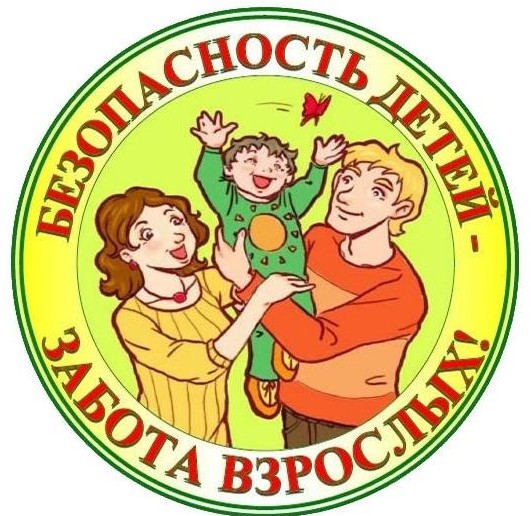 ПАСПОРТ ПРОЕКТА:Тема: «Неделя безопасности»Автор проекта:Вид проекта: познавательно-игровойпо характеру координации: открытыйпо количеству участников: групповойУчастники проекта: дети второй младшей группы, воспитатель группы , родители воспитанников, сотрудник медицинского учреждения;Срок проекта: краткосрочный – 1 (одна) неделяПОЯСНИТЕЛЬНАЯ ЗАПИСКАСамое главное – здоровье и жизнь ребѐнка.Дошкольный возраст – это важнейший период, когда формируется человеческая личность. Определить, правильно или неправильно ведѐт себя человек в тех или иных обстоятельствах очень сложно. Тем не менее, необходимо выделить такие правила поведения, которые дети должны выполнять неукоснительно, так как от этого зависит их здоровье и безопасность.Эти правила следует разъяснить детям подробно, а затем следить за их выполнением. Однако безопасность и здоровый образ жизни – это непросто сумма усвоенных знаний, а стиль жизни, адекватное поведение в различных ситуациях.Одной из приоритетных для человечества потребностей является обеспечение безопасности его жизнедеятельности, что находит отражение в исследованиях многих отечественных ученых, начиная с М. В. Ломоносова, В. А. Левицкого, И. М. Сеченова, А. А. Скочинского,Вернадского и др. Большой вклад в решение научной проблемы выживания, самосохранения и безопасности человека внесли разработки зарубежных исследователей А. Адлера, Б. Паскаля, 3.Фрейда, П. Маслоу и др.Самые первые шаги в обучении детей вопросам безопасности осуществляются в дошкольных образовательных учреждениях.АКТУАЛЬНОСТЬ ПРОЕКТАС появлением ребѐнка на свет мама желает, чтобы он был здоровым и счастливым. Чтобы он мог противостоять неожиданным ситуациям, умел справиться в трудный момент с неожиданностями, подстерегающими его на каждом шагу, когда мамы нет рядом.Проблема безопасности жизни детей очень важна, так как именно она вызывает беспокойство за самых беззащитных граждан – маленьких детей.Безопасность жизнедеятельности напрямую связана со всеми сторонами жизни человека, со всеми аспектами человеческого бытия, находитпроявление в хозяйственной, трудовой, нравственной, экологической и других сферах жизни. Эту проблему по праву относят к глобальным,поэтому является значимым создание условий в дошкольном учреждении и семье, позволяющих ребенку планомерно накапливать опыт безопасного поведения. Поэтому я решила помочь приобрести навыки жизнедеятельности нашим детям.Цель проекта:I ЭТАП: РАЗРАБОТКА ПРОЕКТАВоспитание у ребенка культуры безопасного поведения в различных ситуациях.Задачи проекта:*Формировать у дошкольников представление об опасных для жизни и здоровья предметах, которые встречаются в быту;*Научить соблюдать определенные правила поведения дома;*Стимулировать у дошкольников развитие самостоятельности и ответственности;*Расширить и углубить представления детей о путях охраны своего здоровья и способах безопасного поведения в различных ситуациях;*Развивать внимание, память, инстинкт самосохранения.*Привлечь внимание родителей к данному вопросу и участию в проектной деятельности.Предполагаемые результаты проекта:Воспитанники должны знать определенные правила поведения дома; Должны уметь вести себя адекватно в опасных ситуациях дома и на улице: при общении с незнакомыми людьми, взаимодействии спожароопасными и другими предметами, животными и ядовитыми растениями.Должны иметь представления о путях охраны своего здоровья и способах безопасного поведения в различных ситуациях.Сбор информации: проведение первичного опроса детей и родителей.Перед проведением проекта проводился опрос воспитанников 2-ой младшей группы для выявления знаний детей о безопасном поведение дома , на улице и в социуме. По окончании проекта проводилсяповторный (итоговый) опрос для анализа результатов.По проведенному опросу я сделала следующий вывод: дети не знакомы с понятием «Безопасность»;Исходя из сделанных выводов, я наметила план работы над проектом: 1. Сбор информации: подборка фотографий, набор игр иупражненийразличной направленности (Пожарная безопасность, ПДД, безопасность ребенка дома и т.д.), знакомство с методическойлитературой по вопросам безопасности.2. Работа с детьми: упражнения, игры, чтение стихов и загадок;проведение бесед по темам «Что такое безопасность», «Спички не тронь- в спичках огонь», «Правила поведения на дороге», «Этипредметы могут быть опасны», «Когда лекарства могут быть вредны».Совместная и самостоятельная деятельность: игры в уголкебезопасности, совместные дидактические игры «опасные-безопасные предметы», «съедобное-несъедобное», театрализация «Кошкин Дом», инсценировка «Бозопасный переход», творческие работы в техники рисования и аппликации «Светофор», «Опасные предметы дома».Работа с родителями: изготовление книжек-малышек на тему Безопасности, памятки «Правила перевозки детей», папка-передвижка«Опасные ситуации», встреча с родителем- работником мед.учреждения.II ЭТАП: ПЕРСПЕКТИВНОЕ ПЛАНИРОВАНИЕ, РЕАЛИЗАЦИЯ ПРОЕКТАТематические беседы с детьми:Беседа «Что такое безопасность» понедельник«Спички не тронь!- В спичках огонь» вторник«Правила поведения на дороге» среда«Эти предметы могут быть опасны» четверг«Когда лекарства вредны» пятницаОзнакомление с литературой:Чтение Е.Макарова «Много правил есть на свете!» понедельникС.Маршак «Пожар», «Кошкин дом»- театрализация вторникЯ.Пишумов «Самый лучший пешеход» средаР.н.с «Кот, Петух и лиса» четвергК.Чуковский «Айболит» пятницаЗ. Интегрированная образовательная деятельность:Тема, цель «Опасные и безопасные предметы»Цель: закреплять знания детей по безопасному поведению дома и в детском саду, различать опасные и безопасные предметы в бытовом использование.Понедельник «Тили-тили, тили-бом, загорелся Кошкин Дом»Цель: создать условия для формирования элементарных знаний поведения, при возникновения пожара.«Светофор»ВторникЦель: закреплять знания детей про работу светофора.«Правила движения мы узнали- на дороге внимательней стали»Цель: Закреплять и систематизировать знания по безопасности на автодороге, воспитывать у детей правила поведения при переходе через дорогу;Среда «По секрету мы расскажем вам об этом»Цель: Способствовать созданию комфортной и безопасной атмосферы в группе. Познакомить с основными правилами безопасного поведения дома, на улице и в детском саду.).Четверг «Добрый доктор Айболит в гостях у детей»Цель: продолжать формировать представление детей о здоровом образе жизни. Показать оказание первой медицинской помощи при небольших травмах- практикум.ПятницаИгровая деятельность:Д/и: «Опасные - безопасные предметы»Цель: создать условия для формирования знаний у детей про опасные и безопасные предметы.П/и: «Пожарные на учениях»Цель: создать условия для формирования знаний у детей про работу пожарных, учить осторожноиу обращению с огнем.Инсценировка «Кошкин Дом»Цель: Дать возможность почувствовать себя в роли героев произведения.Д/и: «Собери знак»Цель: Закрепить знания детей про элементарные знаки дорожного движения.П/и: «Воробушки и автомобиль»Цель: Активировать двигательную активность детей.С.р/и: «Я-врач»Цель: Формировать представление о понятияхздоровья и оказания первой медицинской помощи.Инсценировка: «Если в дверь случится незнакомец»Цель: Закреплять знания детей про безопасное поведение дома; Четверг       Самостоятельная и совместная художественно-продуктивнаядеятельность:Рисование красками: «Опасные и безопасные предметы»Аппликация «Светофор».7. Оформление уголка безопасности:Наглядно- дидактический материал: «Безопасность ребенка в доме и ДОУ», «Пожарная безопасность», «Правила поведения при пожаре»,«Транспорт- такие важные машины», Лепбук «Азбука безопасности»,Книжки-малышки: «Правила личной безопасности», «Очень важныеправила- пожарной безопасности», «При пожаре звони-01», «Правила дорожного движения».Атрибуты для с-р/и: Атрибуты- модули пожарной техники;-Д/и: «Съедобное- несъедобное», «Опасные- безопасные предметы»;х/л: «Такие важные машины», «Айболит»;макет дорожной ситуации, бензоколонка;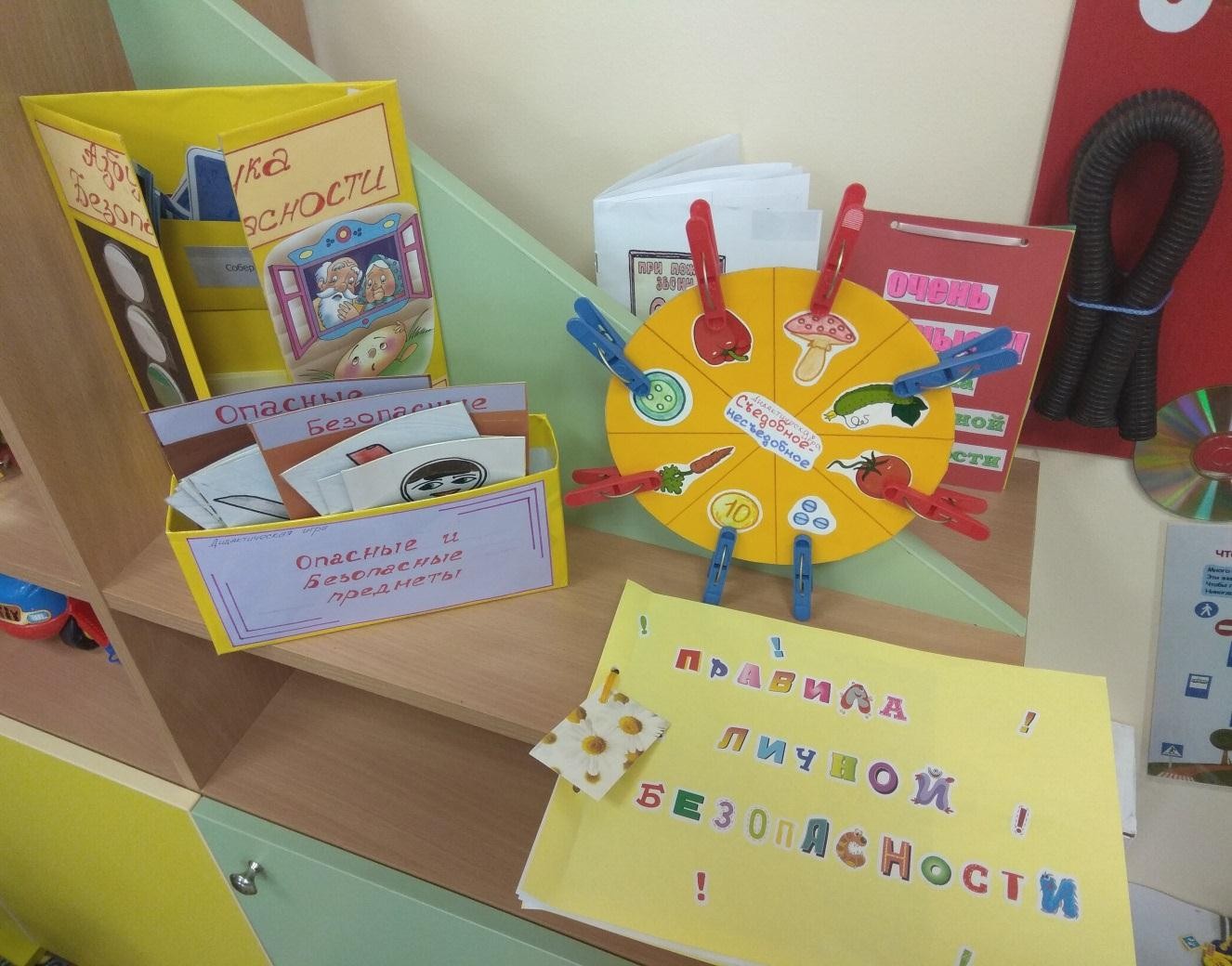 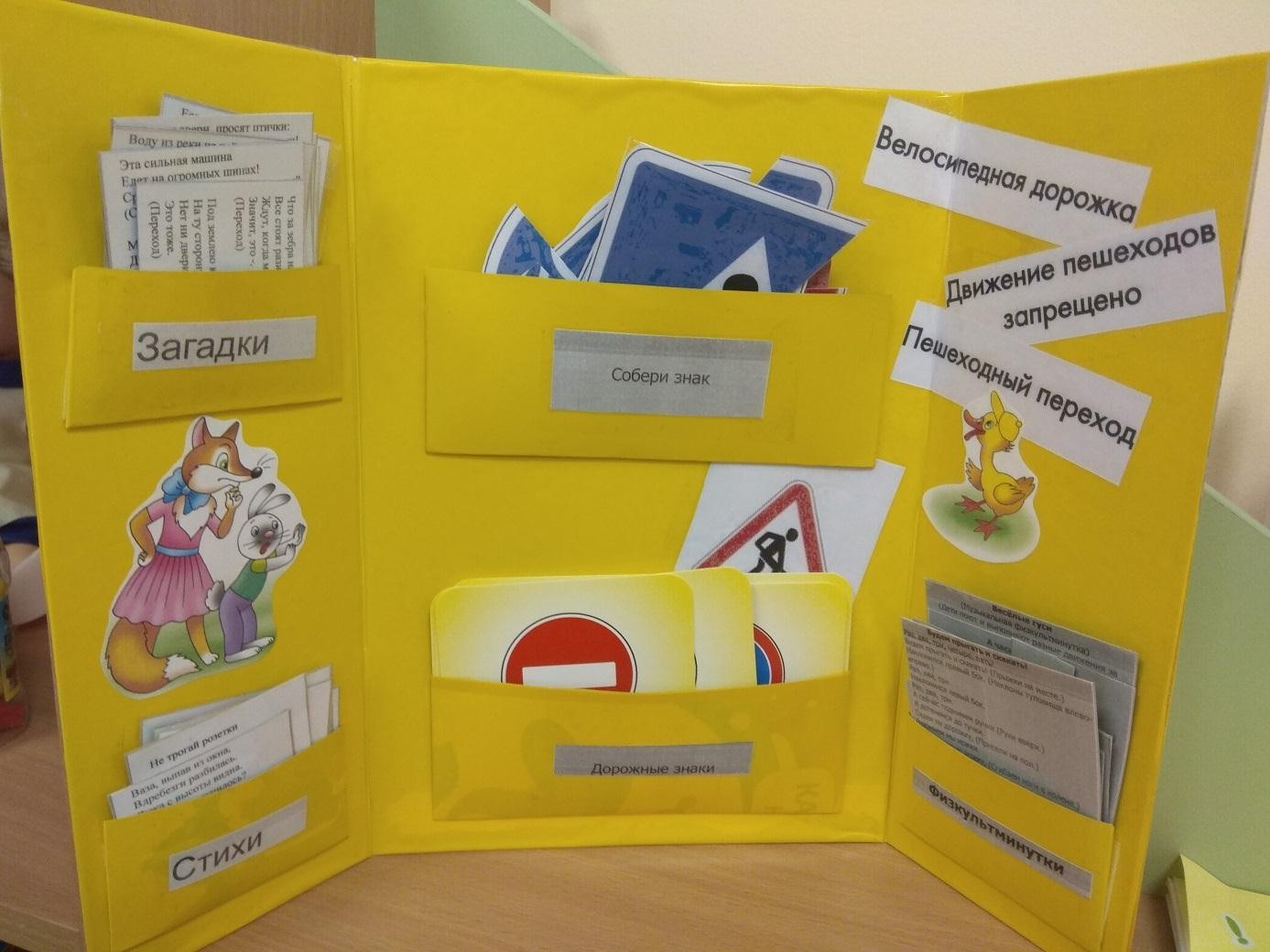 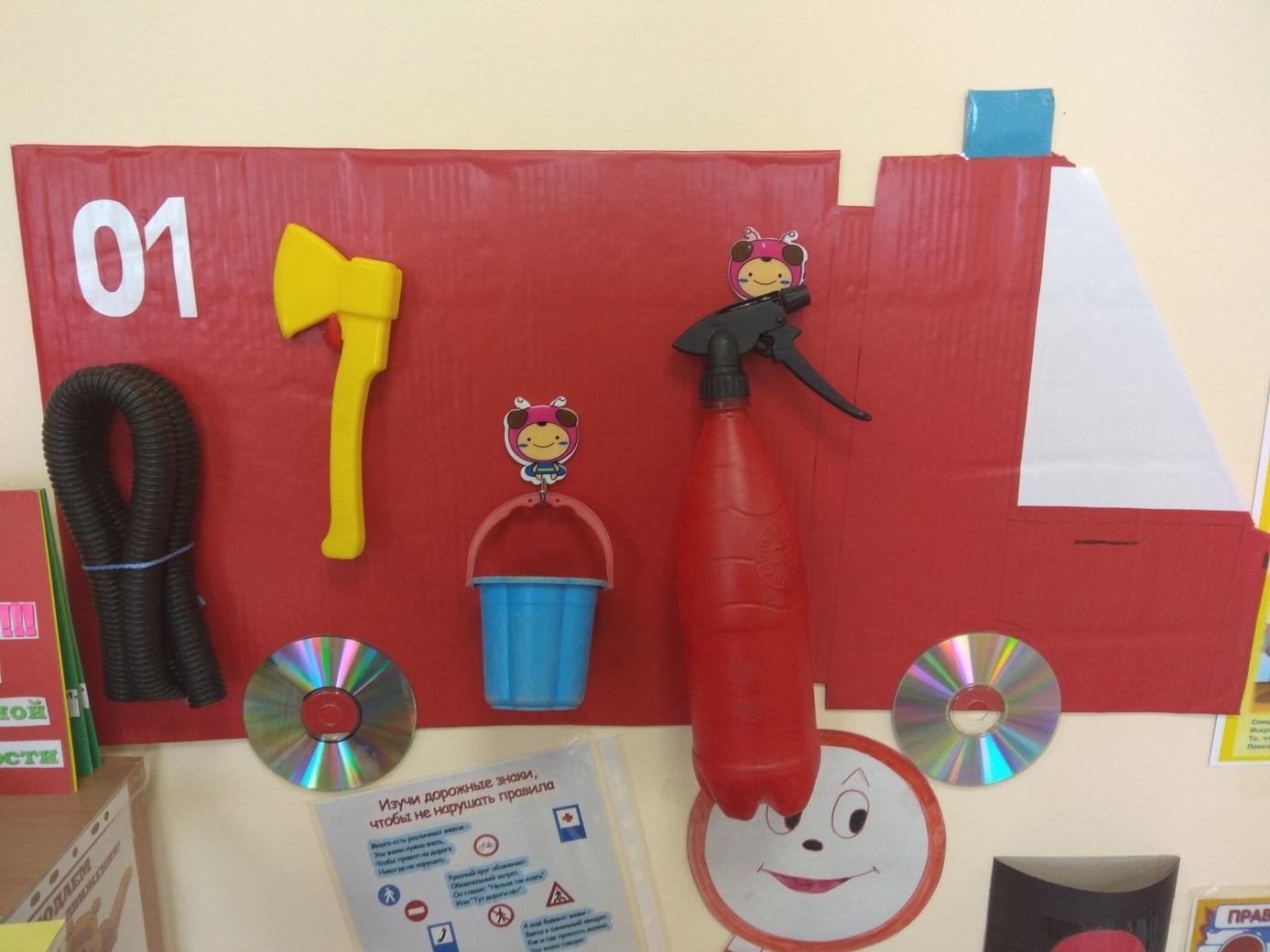 III ЭТАП: ПОДВЕДЕНИЕ ИТОГОВ ПРОЕКТАВ ходе проведения проекта «Неделя безопасности» были получены следующие результаты:Цели:Закрепить и обобщить знания полученные детьми в ходе реализации проекта.Поделиться полученным опытом с коллегами. Мероприятия:1. Итоговое занятие на тему: «Правила безопасного поведения».Воспитательная ценность проекта:1. У детей значительно повысился интерес и желание заниматься гимнастикой, физкультурой, принимать участие в закаливающих процедурах.Познавательная ценность проекта:У детей повысились знания о значимости безопасного поведения.Расширилось представление о работе МЧС, полиции и скорой помощи.Перспектива проектной деятельности в данном направлении:С целью повышения интереса к безопасному поведению в различных ситуациях необходимо продолжать систематическую работу по указанной теме через создание и реализацию новых совместных сродителями проектов с использованием интегрированного подхода в этом направлении.